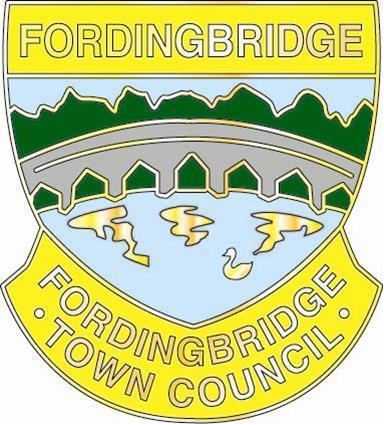 Your Town, Your Future, Your Say   Fordingbridge Town Council (FTC) would like to know how much you enjoy living in your current neighbourhood.   To assist FTC, Hampshire County Council (HCC) and the New Forest District Council in making necessary decisions and planning for development we would value the collaboration of the Town’s residents. Thank you in advance for sharing your views as this information may help shape and create future policies.   This questionnaire seeks your views on likely changes which may occur. Not all ideas can be put in place because of the constraints of planning law and regulations and resources. The existing position regarding roads and buildings needs to be considered.   The Neighbourhood Plan will be developed in order to explain and set out the aspirations of the local community. It will set out a number of aims and objectives to designed to meet these aspirations.   Many factors affect the lives of all of us who live in Fordingbridge and they may be different for each individual. However, some factors are not in the control of FTC, such as health, education and traffic management. FTC has opportunities to discuss and negotiate with the Authorities for example HCC, NFDC and the local Care Commissioning Group, when these Authorities policies are being decided. The Neighbourhood Plan includes representation of local views via the FTC.   The NFDC Local Plan was adopted in June 2020 and provides for additional housing in the town that will increase the population. Three sites in Fordingbridge have been designated for new homes but other sites could be added.    The three sites are:   Site 16 lying between Station Road, Marl Lane and the Old Railway Line on land behind Allenbrook Nursing Home.   Site 17 lying between Marl Lane, Puddleslosh Lane, Whitsbury Road and Sweatford Water.   Site 18 lying between Whitsbury Road, Fryern Court Road and the A338   FTC is consulted and can make suggestions for example about design, open spaces and facilities. By answering a few questions, you will help us join in the consultation process by making your views known.   Please be aware that the closing date for completing the survey is 31 October 2021   If you would prefer to complete a paper survey these can be downloaded and printed by clicking here or you can collect a copy from Fordingbridge Information Office   If you chose to complete a paper copy of the questionnaire, please return this to Fordingbridge Information Office.   What is your postcode?   How long have you lived in Fordingbridge?   What is your age   Under 18   18 to 24   25 to 34   35 to 44   45 to 54   55 to 64   65 to 74   75 or older   Where do you work?   Fordingbridge                                                         Ringwood   Fordingbridge area                                                Bournemouth & Poole   Salisbury area                                                        Work from home   Southampton area                                                Not currently working   Other (please specify)   What is good about the area?   What is bad about the area?   What are the neighbourhood’s qualities as a place to live and work?   Hampshire County Council are the authority on roads and Fordingbridge Town Council have no direct control. We can only suggest ideas. You can assist by expressing your opinion on the following issues.    Should we have more restrictions on parking on the main street?   Strongly agree   Agree   Neither agree or disagree   Disagree   Strongly disagree          Other (please specify)   How should we improve traffic both vehicular and pedestrian, within Fordingbridge?                Improve the quality of the footpaths                Provide integrated footpaths and cycleways                More traffic calming measures such as speed restrictions                Provide more secure cycle parking in Town, at the recreation Ground and other key locations                Apply the concept of ‘Woonerf’ or living street to key areas of Fordingbridge                A Woonerf is a street or square where cars, pedestrians, cyclists and other local residents’ travel             together without traditional safety infrastructure to guide them.                                                               Other (please specify)   In the interest of pedestrian safety and traffic flow should we have a 20 MPH speed limit in the town centre?   Strongly agree   Agree   Neither agree or disagree   Disagree   Strongly disagree   Other (please specify)   If there is a general agreement and HCC acceptance that there should be a 20 MPH speed limit, where should this apply? Please list in order of priority 1-6   Bridge Street   Church Street   High Street   Provost Street   Salisbury Street   Shaftesbury Street   There is no traffic data to confirm or refute the perception that HGV traffic is increasing, please indicate your agreement or otherwise for a survey to determine the number and destinations of HGV traffic through town. This survey would assist in the preparation of any Traffic Regulation Order restricting HGV to access.   Strongly agree   Agree   Neither agree or disagree   Disagree   Strongly disagree   Other (please specify)   The state of a towns pavement and roads determine safety and regularity of use. Is there support for a policy that would encourage all highways works to be carried out in such a way as to uphold and improve the historic and environmental character of the Fordingbridge Town Area.               Strongly agree   Agree   Neither agree or disagree   Disagree   Strongly disagree   Other (please specify)   Small areas of seating have been installed across the town:   Behind the Coop   High Street junction with Roundhill   Salisbury Street junction with Roundhill   Roundhill entrance to main car park   What is your view as to the condition and siting of these areas?   Very high-quality                                      Low quality High quality                                              Very low quality Neither high nor low quality                     Other (please specify)   In considering improvement to the Roundhill area, should the area be pedestrian access only with vehicular access restricted to access properties only? This would require changes in street furniture and the alternative designated route to the car park to be well sign posted.     Strongly agree   Agree   Neither agree or disagree   Disagree   Strongly disagree   Other (please specify)   Within the development proposals for Burgate there is a ‘Commercial and Social Hub’. What facilities and infrastructure would you wish to see included within that provision? A realistic approach is appreciated, the more expensive the item the greater the difficulty in achieving that goal and the less likely the project is to succeed.   The development proposed for Burgate is located adjacent to a statutory footpath and is to provide safe walking routes to Fordingbridge Town Centre along Salisbury Road. What is your opinion of the condition of this walking route?   Very high-quality                                                          Low quality   High quality                                                                  Very low quality                Neither high nor low quality                                          Other (please specify)      The new development at Tinkers Cross is also adjacent to the walking route from Tinkers Cross to the town centre. What is your opinion of the condition of this route along Whitsbury Road?   Strongly agree   Agree   Neither agree or disagree   Disagree   Strongly disagree   Other (please specify)   What is your opinion of the quality of footpaths that serve the area and do they connect the areas they should?   Very high-quality                                                          Low quality   High quality                                                                   Very low quality     Neither high nor low quality                                     Other (please specify)   What is your opinion on the provision of cycling routes and associated cycling parking within the Fordingbridge area?   Very satisfied                                                                               Dissatisfied Satisfied                                                                                       Very dissatisfied  Neither satisfied nor dissatisfied                                             Other (please specify)   Fordingbridge Recreation Ground is a prime asset to the town. How do you use it?   For organised sport                                                                    Skate Park   Informal recreation                                                                     Casual exercise   Children’s play area                                                                   Other (please specify)   How would you like to see the Recreation Ground improved in the future?   Extension of existing facilities   Provision of a circular path to provide exercise opportunities   Extension and integration with existing footpaths and cycling routes within the Avon Valley Path system such that a series of circular routes are available to all abilities from Fordingbridge   Improvement of parking provision   Introduction of a water feature, splash pad or spray pool to complement the paddling pool.            Introduction of new facilities (please specify)   The developments will bring more open space to be manged, communal sports areas and facilities. What is your preference for how these will be owned and managed?   Management Company set up by developers   Fordingbridge Town Council management of all areas   Hampshire County Council   New Forest District Council   Community Interest Company   These are the community buildings in Fordingbridge. Which of these have you used in the last 5 years? Town Hall   Church Halls   Avonway   Fordingbridge Library   Fordingbridge Museum   Victoria Rooms   Drill Hall   Fordingbridge Information Office    Scout Hall   Burgate Schools Complex (as a non-pupil)   Other community building (please specify)   The CIL (Community Infrastructure Levy) is the money developers have to pay to build the new houses coming to the town. Part of this levy money is then available to Fordingbridge Town Council to develop the infrastructure to support the residential development. NFDC envisage this could be up to 1500 houses. These are some of the possible projects which could be supported. Could you rank them in order of your priority 1-8.?   Sport and Community Centre at Burgate   More benches around the town   Improved play equipment at the Recreation Ground   Making the Riverside Walk at the Recreation Ground into a circular path.   Better vehicle parking and secure cycle parking at the Recreation Ground   Provision of a circular walking and cycle routes out and around Fordingbridge   Improvements to local ecology and habitat through enhancement of local open space and hedgerow  Other (please specify) Other thoughts and suggestions for the use of the CIL are welcome, please comment below. From the government website: ‘The Community Infrastructure Levy (the ‘levy’) is a charge which can be levied by Local Authorities on new development in their area. It is important tool for Local Authorities to use to help them deliver the infrastructure needed to support development in their area.’   This is the start of the Town Council’s Consultation Policy. This is the start of the Town Council’s Consultation Policy. We will post up dates and inform residents of Council activities and future plans via our website https://fordingbridge.gov.uk/  and via our Facebook page.